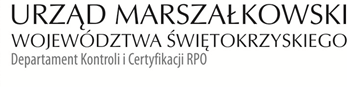 Świętokrzyskie Centrum Onkologii SamodzielnyPubliczny Zakład Opieki Zdrowotnej w Kielcachul. Prezydenta Stefana Artwińskiego 3, 25-734 Kielce reprezentowane przez Kancelarie Prawną PIERÓG &Partnerzyul. Nowogrodzka 42 lok 41,00-695 WarszawaDotyczy: projektu RPSW.03.03.00-26-0010/17Szanowni Państwo,Przekazuję erratę do Informacji Pokontrolnej nr KC-I.432.459.1.2022/KPW- 1 z kontroli w trakcie projektu  nr RPSW.03.03.00-26-0010/17 pn. „Zwiększenie efektywności energetycznej budynków należących do Świętokrzyskiego Centrum Onkologii w Kielcach z prośbą o jej podpisanie i przekazanie jednego egzemplarza w terminie 14 dni na adres Urzędu Marszałkowskiego Województwa Świętokrzyskiego w Kielcach.Ponadto, w nawiązaniu do pisma z dnia 08.03.2023 r., znak KC-I.432.459.1.2022 r., informuje,  
iż w treści przywołanego powyżej pisma pojawiła się oczywista omyłka pisarka dotycząca numeru projektu. Prawidłowy nr projektu, który winien wystąpić w piśmie to RPSW.03.03.00-26-0010/17.Z poważaniem,Załączniki:Errata do Informacji Pokontrolnej Nr KC-I.432.459.1.2022/KPW- 1 - (2 egzemplarze). Errata do Informacji projektu nr projektu nr RPSW.03.03.00-26-0010/17  pn. „Zwiększenie efektywności energetycznej budynków należących do Świętokrzyskiego Centrum Onkologii 
w Kielcach” realizowanego w ramach Działania 3.3 – „Poprawa efektywności energetycznej 
w sektorze publicznym i mieszkaniowym”, 3 Osi priorytetowej – „Efektywna i zielona energia” Regionalnego Programu Operacyjnego Województwa Świętokrzyskiego na lata 2014 - 2020, przeprowadzonej w dniach: 05.10.2022 r. do 06.12.2023 r. W wierszu trzecim na stronie pierwszej cytowaną treść: „realizowanego w ramach Działania 2.1 – „Poprawa efektywności energetycznej w sektorze publicznym i mieszkaniowym”, 2 Osi priorytetowej – „Efektywna i zielona energia” Regionalnego Programu Operacyjnego Województwa Świętokrzyskiego na lata 2014 – 2020”zmienia się  na następującą: „… realizowanego w ramach Działania 3.3 – „Poprawa efektywności energetycznej w sektorze publicznym i mieszkaniowym”, 3 Osi priorytetowej – „Efektywna i zielona energia” Regionalnego Programu Operacyjnego Województwa Świętokrzyskiego na lata 2014 – 2020 …”W rozdziale III. OBSZAR I CEL KONTROLI na stronie nr 2zmienia się treść punktu  2  z:„… Weryfikacja obejmuje dokumenty dotyczące udzielania zamówień publicznych związanych 
z wydatkami przedstawionymi przez Beneficjenta we wniosku o płatność 
nr RPSW.03.03.00-26-0010-008…”na„… Weryfikacja obejmuje dokumenty dotyczące udzielania zamówień publicznych związanych 
z wydatkami przedstawionymi przez Beneficjenta we wniosku o płatność 
nr RPSW.03.03.00-26-0010/17-00…”W rozdziale V. REKOMENDACJE I ZALECENIA POKONTROLNE na stronie nr 6zastępuje się wyrażenie:„… (wydatek przedstawiony do refundacji we wniosku nr RPSW.03.03.00-26-0036/17-008, 
poz. 1, 2, 3) …”na następujące:„….(wydatek przedstawiony do refundacji we wniosku nr RPSW.03.03.00-26-0010/17-008, 
poz. 1, 2, 3)…”IMIĘ I NAZWISKO: Krzysztof Piotrowski-Wójcik………………………………………………………….IMIĘ I NAZWISKO: Robert Wołowiec ………………………………………………………Kontrolowany/a:…………………………………KC-I.432.459.1.2022Kielce, dn. 14.03.2023 r.